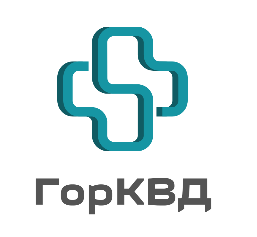 ЗаявлениеПрошу выдать справку, об оказанных медицинских услугах мне (данные физического лица (налогоплательщика), оплатившего медицинские услуги (пациент):      Ф.И.О. (полностью) ___________________________________________________________________                                                                                   ИНН____________________Дата рождения: _________________Год оказания услуг______________Паспортные данные (серия, номер, дата выдачи)_________________________________	Дата ________________                                                         Подпись________________